社長が行う企業強化のポイント！！～在庫の効率的な活用が企業の成長機会を捉える～社長の目は、在庫に向いていますか？多くの企業では、在庫管理を現場に任せて、キャッシュの減少を招いています。一方、「在庫管理システムを導入したが、思い通りの成果がでない。」「現在庫の問い合わせに対して、即座に答えられない。」「在庫をいくら持てば、良いのかわからない。」「在庫が多いと思うが、欠品が怖い。」思われている方が多いのではないでしょうか。今、企業の成長は、在庫を如何に効率的に活用するかにかかっています。今回のセミナーでは、在庫の管理がうまく機能していない企業を対象に、在庫の最適化が企業を強くするためのポイントについて、業種ごとの特性を踏まえて、プロの目線からステップに沿って解説いたします。自社の業種に合うセミナーにご参加下さい。記１．日時　　第１０回：平成２６年１月２１日（火）　　　　　　　セミナー：13:30～14:50　　個別相談：15:00～16:00（要予約）２．場所　　〒540-0029　大阪市中央区本町橋２番５号　マイドームおおさか８階　第５会場３．内容　　詳細は裏面を参照※４．講師　　大阪中小企業診断士会　在庫最適化Ｇ　小野知己・岩佐修二・風谷昌彦　　他５．対象　　中小企業の経営者６．受講料　　無　料７．定員　　３０名（定員になり次第締め切ります。）８．申し込み　　下記宛　メール・ファックスにてお申し込み下さい．　　　　　　　　　　一般社団法人 大阪中小企業診断士会　大阪市中央区本町橋2番5号7階
　　　　　　　　　　メール：shikai@shindanshi-osaka.com　　　　電話：06-6809-5592　ＦＡＸ：06-6809-5593≪在庫最適化グループ≫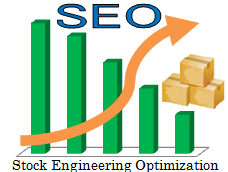 ≪グループメンバー≫≪　内　容　≫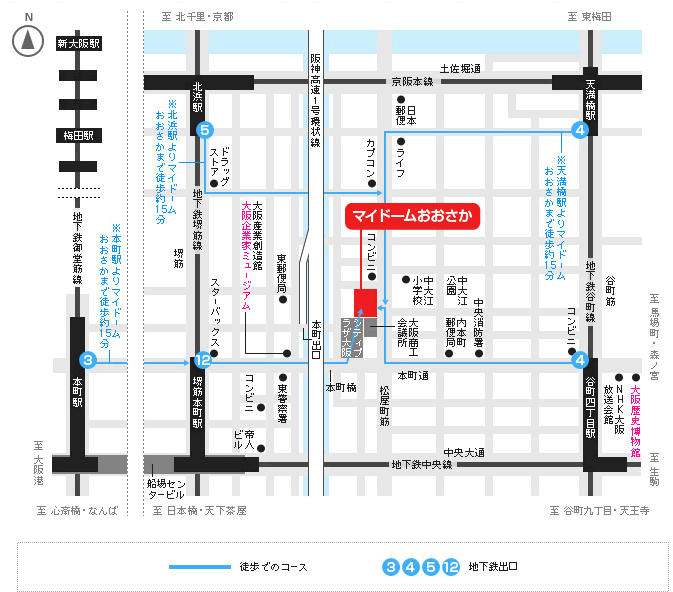 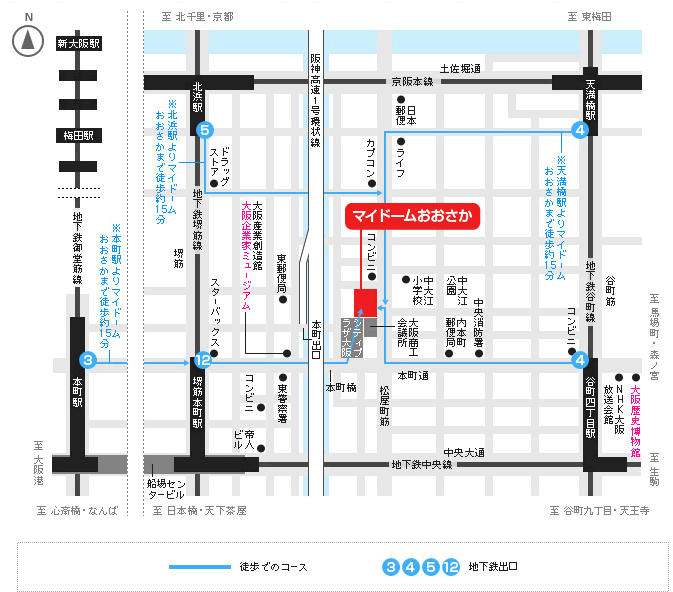 Ⅰ 在庫の最適化が独自能力　～事例紹介～Ⅱ 在庫最適化に向けた各ステップⅢ 在庫最適化へのご提案Ⅳ 個別相談（要予約）【第１回平成２４年８月２９日（水）のセミナーの様子】　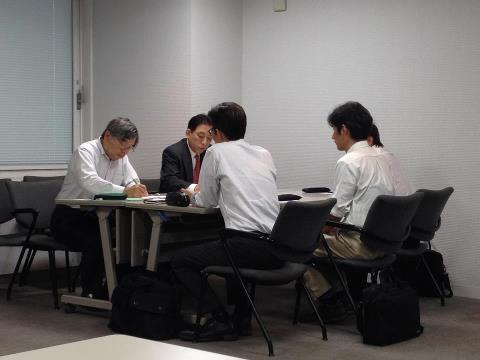 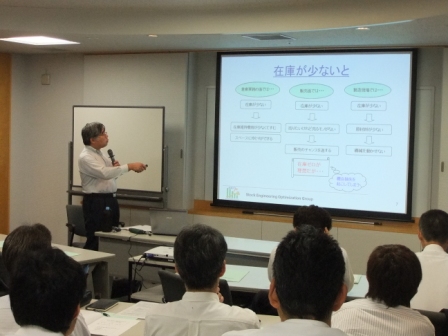 お申込み方法　ｆａｘ：06-6809-5593　又はﾒｰﾙ：shikai@shindanshi-osaka.com一般社団法人　大阪中小企業診断士会　御中　『社長が行う企業強化のポイント！！』　受講申込書青木　宏人秋　　松郎顯谷　敏也岩佐　修二小野　知己風谷　昌彦加藤　秀勲笹野　　晃柳　　辰雄山本　裕司会社名業種業種電話番号ＦＡＸ番号又はメールアドレスＦＡＸ番号又はメールアドレス申込者個別相談希望する希望する希望しない希望しない